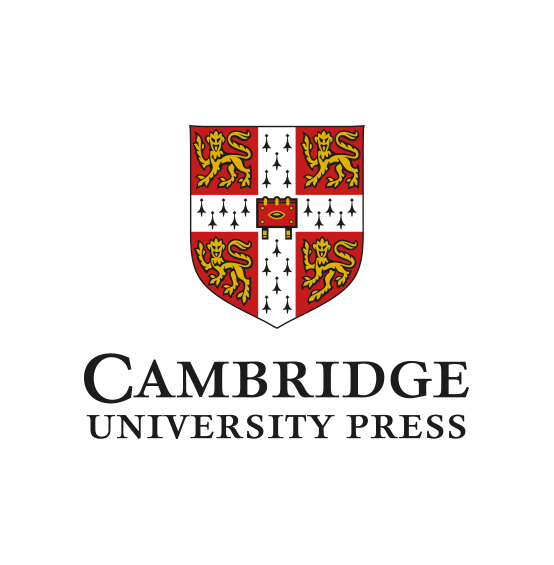 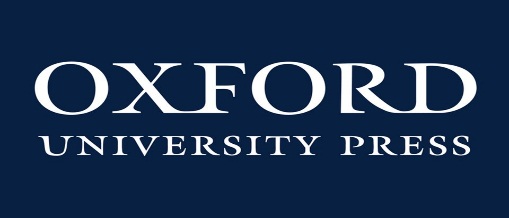 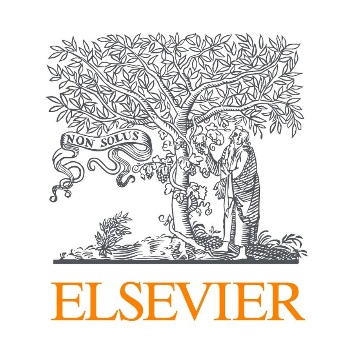 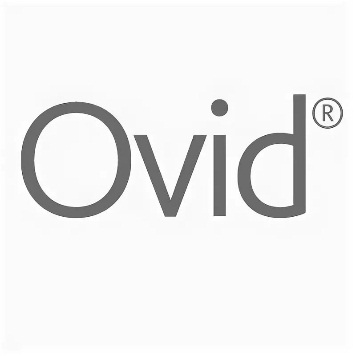 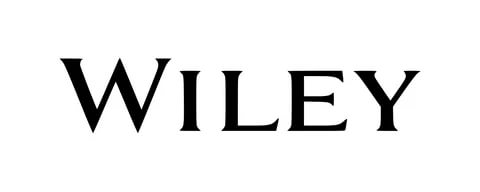 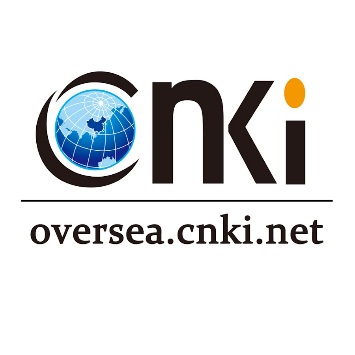 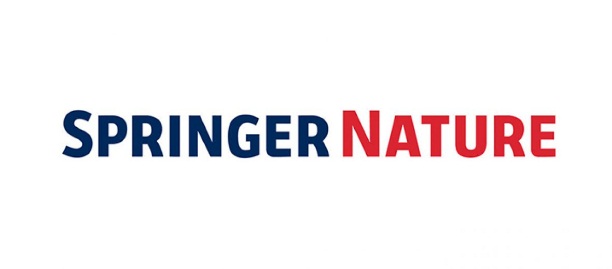 !!!Ведущие зарубежные компании и издательства призывают пользователей обращаться только к достоверной научной информации о COVID-19!!!Ниже представлена подборка ресурсов открытого доступа от основных поставщиков научной медицинской информации в мире.Доступ к электронным ресурсам предоставляется бесплатно с целью поддержки населения в борьбе с коронавирусом и предотвращением распространения недостоверной информации о сложившейся ситуации.COVID-19 Free AccessWolters Kluwer Health. OvidБесплатный доступ для организаций к базе данных GIDEON на 60 дней!!!Запросы направляйте по адресу office@metecbooks.ruБесплатный индивидуальный доступ к базе данных GIDEON до конца марта 2020 г. Для индивидуального доступа необходима регистрация по ссылке, выбрав Access GIDEON на странице 
http://tools.ovid.com/coronavirus/?utm_source=press-release&utm_medium=website&utm_campaign=coronavirus-pr&fbclid=IwAR3ITUPL2ftd9uA2V-qS7T9wEJiEL8aK4lBVYkne2mg6OmRjiE5iSc1tJ40 GIDEON – уникальный мультимедийный ресурс, охватывающий сведения об эпидемиологической обстановке в любой отдельно взятой стране мира, содержит актуальную информацию и визуальные инструменты для диагностики заболеваний и отслеживания последних тенденций в эпидемиологии и лечении. UpToDateАктуальная клиническая информация в теме по коронавирусу на сайте UpToDatehttps://www.uptodate.com/contents/coronavirus-disease-2019-covid-19?fbclid=IwAR1JbfbsOEtFS821jJhPLLboZIXmj8JguETxnfZbqF9BYguPcQUTr0rb6_c#H2995362393 Список ссылок на методические рекомендации (guidelines) по коронавирусу от международных медицинских сообществ и организаций. Список постоянно обновляется и доступен по ссылке: https://www.uptodate.com/contents/society-guideline-links-coronavirus-disease-2019-covid-19   Представлены организации: World Health Organization (WHO), CDC, Healthy Canadians
European Centre for Disease Prevention and Control – ECDC, Public Health England
NSW Health, Japanese Association for Infectious Diseases, и др.Страница, посвященная другим ресурсам от Wolters Kluwer Health:
http://healthclarity.wolterskluwer.com/coronavirus-resources.html?utm_source=marketo&utm_medium=email&utm_campaign=ovid-customer-memo&mkt_tok=eyJpIjoiTkRnMU5qSmtNMk5pWlRNeSIsInQiOiJjZ1ZpM3ZmRDZHSVpYeVRrdjFYNDdpY0FpWjJNaThCUUd0Vnh4NG5CekY0TnJmSmpnVmZXWExMU21yMjdNZHM1UGVpbWRlam9JYjNTaHhLdmRyZytiV2dVXC92MjMraTgzVjZxQVRKMDRcLzdIc1RESnBmUEhOYXZvSVkxam9uRWRYbjF0MDFVM3AraEJTVTBQV1Y1bnQ0dz09In0%3DCNKI (China National Knowledge Infrastructure)Компания CNKI разместила в открытом доступе публикации на китайском, корейском, английском языках, посвященные предупреждению, диагностике и лечению COVID-19:http://new.oversea.cnki.net/index/marketing/CNKIebook/en/homepage.html?fbclid=IwAR1gjuXduMKuv2ZcvOQSmCZzZpTLTTZXk6yXWpU467wG7QXCBMDGAbhc00c  WileyИздательство Wiley открыло доступ более чем к 5 000 статей по COVID-19 на платформе Wiley Online Libraryhttps://novel-coronavirus.onlinelibrary.wiley.com/?elq_cid=25055210&elq_mid=43537&fbclid=IwAR3nfyzSyd-rtfk6_gNZgP9M2Xv-FXA5xhpz2Z7Mhbd0ddFgBIC9lQQLeNo&utm_campaign=27359&utm_content=COVID-19+Emergency+Communication+for+Agents+Research&utm_medium=email&utm_source=eloquaEmail Thieme
Статьи из специализированных медицинских журналов издательства Thieme, таких как Seminars in Respiratory и Critical Care Medicine собраны вместе и доступны по ссылке: https://www.thieme.com/resources/1721-coronavirus Clarivate AnalyticsАктуальная информация по COVID-19 в базе данных Cortellis Drug Discovery Intelligence: 
https://clarivate.com/coronavirus-resources/?utm_campaign=clarivate&utm_content=Clarivate_Analytics_Organic_Social_Media_Social_XBU_Global_2019&utm_medium=webofscience&utm_source=clarivatesprout&fbclid=IwAR3F3QHto7DZE4bww2ABe-BqNXSBS2kFkNovzH6o9w7QGhIQMf5MZsxFobo 

Издательство EmeraldМенеджмент во время эпидемий и исследования, посвященные COVID-19, доступ открыт до 31 марта 2020 г. (возможно продление бесплатного доступа, следите за информацией на странице издательства):https://www.emeraldgrouppublishing.com/promo/coronavirus.htm?utm_source=facebook&utm_medium=social&utm_campaign=bnd_Coronavirus_landing%20page_20200206_free&fbclid=IwAR1MZWI_HkYVEDL1OgNn3DlmK7sWp7Q7ml7LDL3xTfcNMWczS3dyC1eYgnc CABI
Бесплатный доступ к CABI Coronavirus collection на три месяца. Для доступа необходимо активировать ваучер. Перейдите по ссылкеhttps://www.cabdirect.org/GlobalHealth?fbclid=IwAR2oP5gzNhGjNVnAT0ARsqTooP8XumPddYxBy5CuhNYOwXfk2StpYbT33j4/news/66679 Выберите ‘login’ или 'account' в правой верхней части страницы, далее 'register’ и заполните форму. После регистрации воспользуйтесь опцией 'redeem a voucher' (здесь же в ‘login’ или 'account') и введите код ваучера CV4Y85D5JG9Oxford University Press - Издательство Оксфордского университетаОткрытый доступ к статьям из журналов издательства Оксфордского университета, посвященные исследованиям COVID-19 до 31 мая 2020:https://academic.oup.com/journals/pages/coronavirus  Переходите на онлайн-обучение? Оксфордский университет открыл для бесплатного доступа два онлайн-курса на платформе Epigeum - Teaching Online и Blended Learning будут доступны бесплатно для всех желающих до 31 мая 2020 г. Подробная информация по ссылке: https://www.epigeum.com/epigeum-insights/news/moving-to-online-teaching-in-response-to-the-coronavirus-covid-19-free-access-to-epigeum-resources-that-may-help/?fbclid=IwAR3XKUsJCWdOiaYg7-i3V-Ch6TGHQVaNFOjFSobB5QdrGxqIg67qsxLUkqk Teaching Online рассматривает основополагающие педагогические принципы для онлайн-обучения, помогая преподавателям-пользователям разобраться в разработке, организации и оценке онлайн-курсов. Программа также включает отдельный курс, помогающий студентам максимально эффективно использовать их опыт онлайн-обучения.Blended Learning исследует стратегические и практические последствия интеграции очных и онлайн-методов в преподавании и обучении, охватывая целый ряд моделей и подходов, включая рекомендации по формированию культуры смешанного обучения.Издательство Кембриджского университета - Cambridge University  Press   Открытый доступ к статьям из журналов и главам из книг по теме COVID-19 сроком до 31 мая 2020. В бесплатном доступе представлены статьи из многих специализированных журналов, в том числе таких как   Epidemiology & Infection, Prehospital and Disaster Medicine, Infection Control & Hospital Epidemiology, and from Animal Health Research Reviews, а также из обзоров исследований здоровья животных и других.  Статьи по теме, готовящиеся к публикации, будут немедленно доступны после публикации.Специальная коллекция более чем из 80 наименований книг и статьи доступны на платформе Cambridge Core:  https://www.cambridge.org/core/browse-subjects/medicine/coronavirus-free-access-collection Elsevier
Novel Coronavirus Information Center: https://www.elsevier.com/connect/coronavirus-information-centerБесплатный доступ к исследованиям по COVID-19. Доступно более 19,800 статей на ScienceDirect Coronavirus hub: https://www.sciencedirect.com/search/advanced?qs=%22COVID-19%22%20OR%20Coronavirus%20OR%20%22Corona%20virus%22%20OR%20%222019-nCoV%22%20OR%20%22SARS-CoV%22%20OR%20%22MERS-CoV%22%20OR%20%E2%80%9CSevere%20Acute%20Respiratory%20Syndrome%E2%80%9D%20OR%20%E2%80%9CMiddle%20East%20Respiratory%20Syndrome%E2%80%9D&show=100&ent=true 
SpringerNature

Бесплатная информация по SARS-CoV-2 и  COVID-19 На платформе SpringerLink:https://link.springer.com/search?query=coronavirus&utm_source=sn&utm_medium=referral&utm_content=null&utm_campaign=BSLB_1_CA01_GL_BSLB_AWA_CA01_GL_LSGR_PubH_Coronovirus_LandingPage 
На платформе nature.com:https://www.nature.com/collections/hajgidghjb?utm_source=sn&utm_medium=referral&utm_content=null&utm_campaign=BSLB_1_CA01_GL_BSLB_AWA_CA01_GL_LSGR_PubH_Coronovirus_LandingPage На платформе BMC:https://www.biomedcentral.com/collections/coronavirus?utm_source=sn&utm_medium=referral&utm_content=null&utm_campaign=BSLB_1_CA01_GL_BSLB_AWA_CA01_GL_LSGR_PubH_Coronovirus_LandingPage SAGE Publishing
Доступ к Coronavirus (COVID-19) Articles от издательства SAGE Publishing:
https://uk.sagepub.com/en-gb/eur/press/access-coronavirus-covid-19-articles-from-sage-publishing